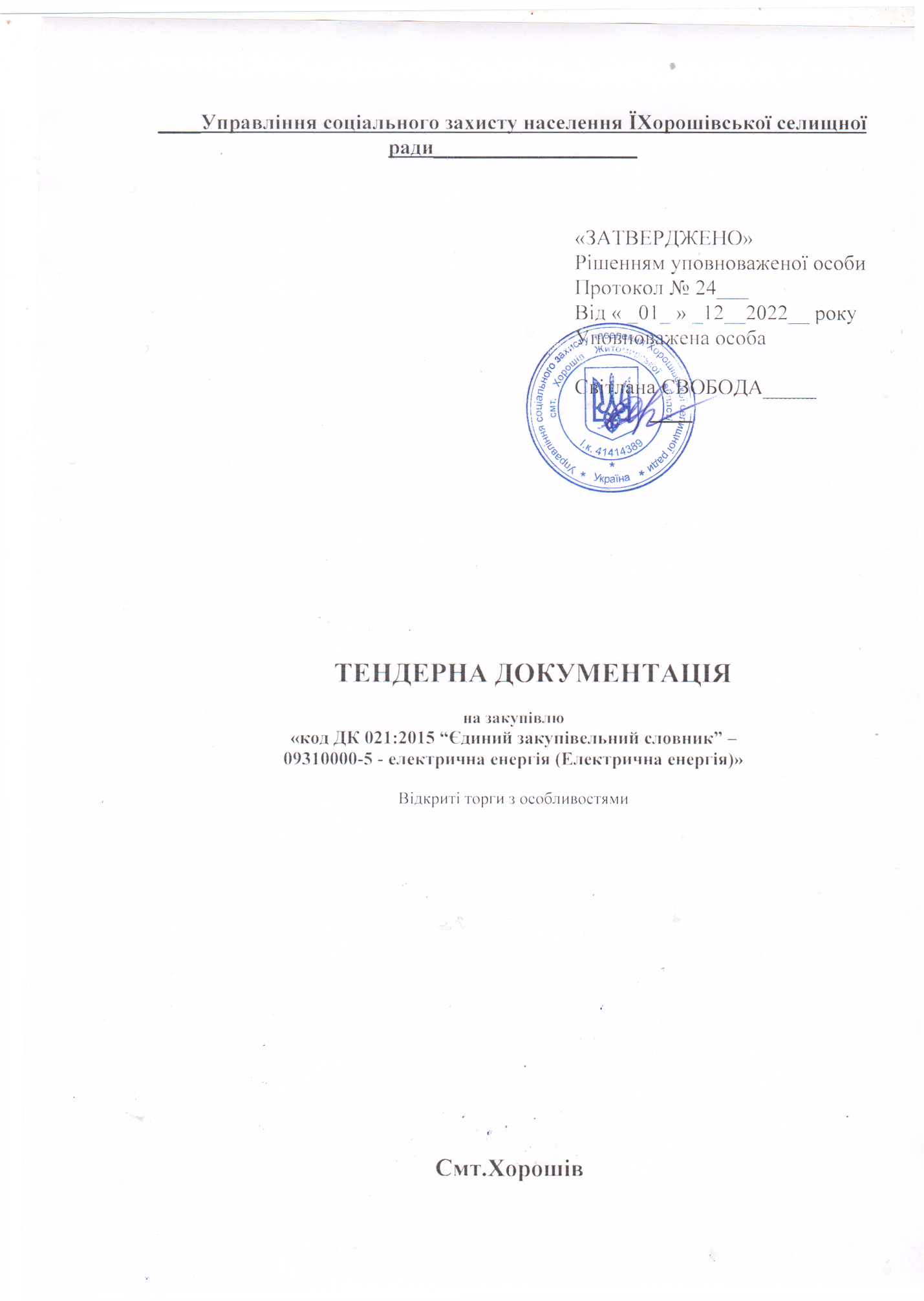 ЗМІСТ ТЕДЕРНОЇ ДОКУМЕНТАЦІЇ І Загальні положенняII. Порядок унесення змін та надання роз’яснень до тендерної документаціїIII. Інструкція з підготовки тендерної пропозиціїIV. Подання та розкриття тендерної пропозиціїV. Оцінка тендерної пропозиціїVI. Результати торгів та укладання договору про закупівлюДОДАТКИ: Додаток №1 Перелік документів, які вимагаються для підтвердження відповідності тендерної пропозиції Учасника кваліфікаційним критеріям та інші документи, що вимагаються Замовником Додаток №2 Форма "ТЕНДЕРНА ПРОПОЗИЦІЯ"Додаток №3 Технічна специфікація (Технічне завдання)Додаток №4 Проект договоруДодаток №5 Лист-згода на обробку персональних данихДОДАТОК 1ДОДАТОК 2ФОРМА "ТЕНДЕРНА ПРОПОЗИЦІЯ"(форма, яка подається Учасником) Ми, Управління соціального захисту населення Хорошівської селищної ради___ (в цьому місці зазначається повне найменування юридичної особи/ПІБ фізичної особи - Учасника) надає свою пропозицію щодо участі у відкритих торгах на закупівлю за предметом «код ДК 021:2015 - 09310000-5 – «Електрична енергія» (Електрична енергія).Вивчивши тендерну документацію та технічні вимоги на виконання зазначеного вище, ми, уповноважені на підписання Договору, маємо можливість та погоджуємося виконати вимоги замовника та Договору за наступною ціною:Складові ціни (тарифу) електричної енергії є:Тариф на передачу електричної енергії________кВт/год без ПДВ;1. У разі визначення нас переможцем та прийняття рішення про намір укласти договір про закупівлю, ми візьмемо на себе зобов'язання виконати всі умови, передбачені договором.2. Ми погоджуємося з умовами, що ви можете відхилити нашу чи всі тендерні пропозиції згідно з умовами тендерної документації та розуміємо, що Ви не обмежені у прийнятті будь-якої іншої пропозиції з більш вигідними для Вас умовами.  3. Ми розуміємо та погоджуємося, що Ви можете відмінити процедуру закупівлі у разі наявності обставин для цього згідно із Законом. 4. Якщо нас визначено переможцем торгів, ми беремо на себе зобов’язання підписати договір із замовником не пізніше ніж через 15 днів з дня прийняття рішення про намір укласти договір про закупівлю та не раніше ніж через 5 днів з дати оприлюднення в електронній системі повідомлення про намір укласти договір про закупівлю. У випадку обґрунтованої необхідності строк для укладення договору може бути продовжений до 60 днів.  5. Зазначеним нижче підписом ми підтверджуємо повну, безумовну і беззаперечну згоду з усіма умовами проведення процедури закупівлі, визначеними в тендерній документації.  Посада 						підпис				прізвище, ініціалиДОДАТОК 3ІНФОРМАЦІЯ про необхідні технічні, якісні та кількісні характеристики  предмета закупівлі (технічне завдання)Технічна специфікаціяДК 021:2015 – 09310000-5 Електрична енергія (електрична енергія)1) Кількість – 700000 кВт/год.2) Строк поставки –  по 31.12.2023 року.3) Перелік операторів системи розподілу, до яких під’єднанні Об’єкти Споживача та в межах яких Споживачем можуть надаватись Постачальнику Заявки: АТ «Житомиробленерго» 4) Оплата оператору систем розподілу – здійснюється замовником самостійно відповідному договору з оператором системи розподілу.5) Оплата оператору системи передачі - здійснюється електропостачальником, вартість послуг з передачі включається до вартості електроенергії.6) Об’єкт споживання відноситься до групи «Б» з лічильниками. 7) Відносини, що виникають між учасниками ринку під час здійснення купівлі-продажу електричної енергії та/або допоміжних послуг, передачі, постачання електричної енергії споживачам регулюються наступними документами: Закон України «Про ринок електричної енергії»; Правила роздрібного ринку електричної енергії, затверджених  постановою Національної комісії, що здійснює державне регулювання у сферах енергетики та комунальних послуг від 14.03.2018 №312 та постанови Про затвердження Змін до Правил роздрібного ринку електричної енергії, від 26.06.2020  № 1219. Кодекс комерційного обліку електричної енергії;Кодекс системи розподілу; Кодекс системи передачі та іншими нормативними актами.8) Згідно ст. 18 Закон України «Про ринок електричної енергії» показники якості електропостачання повинні відповідати величинам, що затверджені Національною комісією, що здійснює державне регулювання у сферах енергетики та комунальних послуг.Параметри якості електричної енергії в точках приєднання споживачів у нормальних умовах експлуатації мають відповідати параметрам, визначеним у ДСТУ EN 50160:2014 «Характеристики напруги електропостачання в електричних мережах загального призначення». 9) Обсяги споживання електроенергії можуть змінюватися в залежності від режиму роботи устаткування та обладнання Замовника.З метою можливості оперативного вирішення проблемних питань, які можуть виникати під час купівлі-продажу електричної енергії між електропостачальником та споживачем, у відповідності до вимог п. 8.3.17 та п. 8.3.6. «Правил роздрібного ринку електричної енергії» щодо проведення особистого прийому споживачів, учасник у складі тендерної пропозиції повинен надати: Гарантійний лист в довільній формі про те, що учасником виконано вимоги «Правил роздрібного ринку електричної енергії» щодо особистого кабінету споживача, зокрема, що в особистому кабінеті споживача реалізована технічна можливість донесення до Споживача інформації про:діючі ціни (тарифи), за якими здійснюється розрахунок за електричну енергію;значення попередніх та поточних показів засобу вимірювання;обсяг електричної енергії у порядку надання електропостачальником споживачу даних щодо споживання ними електричної енергії;надлишок (переплату) оплаченої, але не спожитої електричної енергії або недоплату за спожиту, але не оплачену електричну енергію;телефони для подання претензій, скарг та надання повідомлень про загрозу для безпеки експлуатації електросистем;реквізити для оплати спожитої електричної енергії (розрахунковий рахунок електропостачальника, номер особового рахунка або номер договору споживача);період, за який проводиться розрахунок;суму до оплати та дату, до якої необхідно сплатити.Наведена у гарантійному листі інформація повинна бути достовірною та може бути перевірена замовником.Учасник повинен надати гарантійний лист про те, що він не знаходиться у статусі «дефолтного» або «переддефолтного» та зазначена інформація не оприлюднена на сайті оператора системи передачі (ДП «НЕК «Укренерго»), який виконує функції адміністратора розрахунків та/або інших відкритих джерелах інформації, відповідно до «Правил ринку», затверджених  Постановою Національної комісії, що здійснює державне регулювання у сферах енергетики та комунальних послуг від 14 березня 2018 року N 307 у редакції постанови НКРЕКП від 24 червня 2019 року N 1168.  Учасник повинен надати гарантійний лист про те, що в період з 2019р. по 2022р. (включно) він не набував статусу «дефолтного» або «переддефолтного»  та зазначена інформація не була оприлюднена на сайті  оператора системи передачі (ДП «НЕК «Укренерго»), який виконує функції адміністратора розрахунків та/або інших відкритих джерелах інформації, відповідно до «Правил ринку», затверджених  Постановою Національної комісії, що здійснює державне регулювання у сферах енергетики та комунальних послуг від 14 березня 2018 року N 307 у редакції постанови НКРЕКП від 24 червня 2019 року N 1168.  Учасник повинен надати гарантійний лист підписаний уповноваженою особою, щодо гарантування виконання договірних зобов’язань з постачання електричної енергії, в разі перемоги на торгах. В тому числі, що у разі невиконання або неналежного виконання свого зобов’язання щодо забезпечення постачання електричної енергії, а саме: у разі непогодження оператором системи розподілу (обленерго) зміни постачальника, зважаючи на  що покупець буде змушений укласти договір з постачальником «останньої надії» або у разі набуття постачальником статусу «дефолтного», в зв‘язку з чим постачання електричної енергії покупцю буде здійснюватись постачальником «останньої надії»,  постачальник зобов’язаний відшкодувати різницю між тарифом постачальника «останньої надії» та договірною ціною (тарифом)  договору та повне відшкодування збитків завданих у зв’язку з неможливістю виконання постачальником своїх гарантійних зобов’язань.Учасник у складі своєї тендерної пропозиції надає Лист-гарантію у довільній формі про те, що предмет закупівлі відповідає нормам із захисту довкілля та не спричинить негативного впливу на навколишнє середовище.Учасники повинні підтвердити відповідність своєї участі у тендері вимогам щодо етичної поведінки під час здійснення публічних закупівель згідно з листом Мінекономрозвитку № 3304-04/13647-06 від 01.04.2019 року. З огляду на це учасники подають у складі тендерної пропозиції документи, що підтверджують запровадження на підприємстві учасника політики щодо етичної поведінки під час здійснення публічних закупівель, добросовісної конкуренції. Серед таких документів повинен міститись наказ підприємства-учасника щодо призначення уповноваженого працівника з контролю та дотримання заходів і політики етичної поведінки при участі у процедурах публічних закупівель, а також настанови (інструкція або програма) підприємства щодо виконання вказаної політики.Споживач електричної енергії зацікавлений в отриманні найякіснішої продукції, у зв’язку з чим від учасників відкритих торгів вимагається підтвердити у складі своєї тендерної пропозиції успішне проходження сертифікації їхньої діяльності вимогам ДСТУ ISO 9001:2015 «Системи управління якістю. Вимоги» виданого на ім‘я учасника закупівлі або іншим аналогічним державним стандартам в сфері сертифікації діяльності підприємства. На підтвердження вищезазначеного Учасник повинен надати оригінал або копію документа (сертифікат тощо), який згідно з ДСТУ 9001:2015 (ISO 9001:2015, IDT) «Система управління якістю. Вимоги», який підтверджує впровадження системи управління якістю в учасника як суб’єкта господарювання — юридичної особи стосовно торгівлі електричною енергією (оптової чи роздрібної), виданий акредитованим уповноваженим органом у сфері сертифікації.Учасники повинні надати оригінал або копію сертифікату відповідності вимогам ДСТУ ISO 14001:2015 (ISO 14001:2015, IDT) «Системи екологічного управління. Вимоги та настанови щодо застосування», виданого на ім‘я учасника закупівлі у відповідності до міжнародних норм та вимог Національної агенції з акредитації України, та чинного на момент подачі тендерної пропозиції, або іншого сертифікату відповідності національному стандарту, що установлює вимоги до системи управління якістю та виданого на ім‘я учасника закупівлі у відповідності до міжнародних норм та вимог Національної агенції з акредитації України, та чинного на момент подачі тендерної пропозиції. Наданий документ повинен відповідати предмету закупівлі., оригінал або копію чинного сертифіката ДСТУ ISO 37001:2018 «Системи управління щодо протидії корупції. Вимоги та настанови щодо застосування». або аналогічних систем чи більш нових версій стандартів, видані органом з сертифікації на ім’я учасника.Учасники роздрібного ринку, які обслуговують 50000 споживачів та більше, повинні створити центри обслуговування споживачів, які, у тому числі, приймають звернення/скарги/претензії споживачів, надають роз’яснення та інформацію, передбачену законодавством. У центрі обслуговування споживачів має бути організоване єдине вікно для прийому та видачі документів щодо надання послуг учасниками роздрібного ринку, а також може бути створений інформаційно-консультаційний центр та кол-центр, які функціонують відповідно до вимог, установлених Регулятором.Для учасників роздрібного ринку, які обслуговують менше 50000 споживачів, створення центрів обслуговування споживачів не є обов’язковим. У такому разі функції центра обслуговування споживачів, зокрема щодо забезпечення дотримання визначеного цими Правилами порядку розгляду звернень/скарг/претензій споживачів, покладаються на окремий структурний підрозділ (посадову особу) учасника роздрібного ринку.З огляду на вищевикладене, Учасник у складі тендерної пропозиції повинен надати довідку в довільній формі про наявність в місті Житомирі центру обслуговування споживачів, якщо він обслуговує більше 50000 споживачів, або довідку в довільній формі про наявність в місті Житомирі окремого структурного підрозділу (посадової особи) учасника роздрібного ринку, якщо він обслуговує менше 50000 споживачів. В довідці обов'язково вказати місце розташування, посаду, ПІБ та контактного телефону керівника (посадової особи).Наведена у довідці інформація повинна бути достовірною та може бути перевірена замовником.Складені Учасником документи подаються ним на фірмовому бланку Учасника, за власноручним підписом його керівника чи уповноваженої особи Учасника та завіряються печаткою (у разі її наявності).Документи, подання яких передбачено цим додатком, але які не складаються Учасником, подаються у вигляді сканованого оригіналу або нотаріально посвідченої копії (у разі відсутності оригіналу документа, про що Учасник додатково інформує Замовника у вигляді довідки довільної форми).Додаток 3до договору на закупівлю електричної енергії№ ________ від _____________ЗАЯВА-ПРИЄДНАННЯдо договору на закупівлю електричної енергіїКеруючись статтями 633, 634, 641, 642 Цивільного кодексу України, Правилами роздрібного ринку електричної енергії, затвердженими постановою НКРЕКП від 14.03.2018 № 312 (далі – Правила роздрібного ринку) зі змінами та доповненнями, ознайомившись з умовами договору на закупівлю електричної енергії, приєднуюсь до умов Договору, з такими нижченаведеними персоніфікованими даними:Персоніфіковані дані Споживача:Початок постачання з «    »                 202__р.*Примітка:Заповнюється Постачальником, якщо заява-приєднання надається для заповнення Постачальником.Заповнюється Споживачем, якщо заява-приєднання заповнюється Споживачем самостійно.За кожним об’єктом споживача надаються окремі ЕІС-коди точок комерційного обліку. Якщо таких точок більше однієї, їх перелік наводиться у додатку до Заяви-приєднання.Погодившись з цією заявою-приєднанням (акцептувавши її), Споживач засвідчує вільне волевиявлення щодо приєднання до умов Договору в повному обсязі.З моменту акцептування цієї заяви-приєднання в установленому Правилами роздрібного ринку порядку Споживач та Постачальник набувають всіх прав та обов’язків за Договором і несуть відповідальність за їх невиконання (неналежне виконання) згідно з умовами Договору та чинним законодавством України.Своїм підписом Споживач підтверджує згоду на автоматизовану обробку його персональних даних згідно з чинним законодавством та можливу їх передачу третім особам, які мають право на отримання цих даних згідно з чинним законодавством, у тому числі щодо кількісних та/або вартісних обсягів наданих за Договором послуг.Відмітка про згоду Споживача на обробку персональних даних:_________________________		  ___________________________		          (дата)	                                               (особистий підпис)	*Примітка:Споживач зобов'язується у місячний строк повідомити Постачальника про зміну будь-якої інформації та даних, зазначених у заяві-приєднанні.Відмітка про підписання Споживачем цієї заяви-приєднання:________________________	_________________________	(дата)		                 	(особистий підпис)	ДОДАТОК 4______________________________________________________________Лист  -згода на обробку персональних даних (зразок)На виконання вимог Закону України «Про захист персональних даних» я,  ________________________________________________________________________________                                                    (ПІБ, посада ) ____________________________ року народження, паспорт серія_______ No _____________виданий ____________________________ «_____»___________________р., адреса реєстрації: ___________________________________________________________________даю згоду на обробку персональних даних з метою участі у  даних торгах та укладання договору, і в межах цього договору. Ця згода видана на невизначений термін.Під обробкою персональних даних я розумію збір, реєстрацію, накопичення, зберігання, адаптування, уточнення (оновлення, зміну), використання, поширення, знеособлення, знищення і будь - які інші дії (операції) з персональними даними (ст. ст. 12 -15 Закону України «Про захист персональних даних»).Під персональними даними я розумію будь - яку інформацію, що відноситься до мене як до суб’єкта персональних даних, у тому числі прізвище, ім’я, по батькові, рік, місяць, дата і місце народження, адреса проживання, паспортні дані, свідоцтво про державну реєстрацію, свідоцтво платника податків, банківські реквізити, розрахункові рахунки, електронні ідентифікаційні дані, інші відомості які надаю для забезпечення участі у процедурі відкритих тендерних торгів, цивільно-правових та господарських відносинах.(підпис П.І.Б.)«______»____________________20___ р.№І Загальні положенняІ Загальні положення1231Терміни, які вживаються в тендерній документаціїТендерну документацію розроблено відповідно до вимог Закону «Про публічні закупівлі» (далі – Закон) та Особливостей здійснення публічних закупівель товарів, робіт і послуг для замовників, передбачених Законом України “Про публічні закупівлі”, на період дії правового режиму воєнного стану в Україні та протягом 90 днів з дня його припинення або скасування, затверджених постановою Кабінету Міністрів України
від 12 жовтня 2022 р. № 1178 (далі – Особливості) Терміни вживаються у значенні, наведеному в Законі та Особливостях2Інформація про замовника торгів2.1повне найменуванняУправління соціального захисту населення Хорошівської селищної ради2.2місцезнаходження12101,смт.Хорошів, вул..героїв України,62.3посадова особа замовника, уповноважена здійснювати зв'язок з учасникамиСіобода Світлана Йосипівна, головний бухгалтер, csssdm-vv@ukr,net3Процедура закупівлівідкриті торги з особливостями 4Інформація про предмет закупівлі4.1назва предмета закупівлі ДК 021:2015:09310000-5: Електрична енергія4.2опис окремої частини (частин) предмета закупівлі (лота), щодо якої можуть бути подані тендерні пропозиції Окремих частин предмету закупівлі не визначено4.3місце, кількість, обсяг поставки товарів (надання послуг, виконання робіт)сце поставки –  12101,смт.Хорошів 70000 кВт/год4.4строк поставки товарів (надання послуг, виконання робіт)З 01.01.2023р. (або з дати підписання договору) по 31 грудня 2023 р.5Недискримінація учасниківвітчизняні та іноземні учасники всіх форм власності та організаційно-правових форм беруть участь у процедурах закупівель на рівних умовах, крім юридичних осіб – резидентів Російської Федерації/Республіки Білорусь державної форми власності, юридичних осіб, створених та/або зареєстрованих відповідно до законодавства Російської Федерації/Республіки Білорусь, та/або юридичних осіб, кінцевим бенефіціарним власником (власником) яких є резидент (резиденти) Російської Федерації/Республіки Білорусь, або фізичних осіб (фізичних осіб – підприємців) – резидентів Російської Федерації/Республіки Білорусь, або є суб’єктів господарювання, що здійснюють продаж товарів, робіт, послуг походженням з Російської Федерації/Республіки Білорусь (за винятком товарів, робіт та послуг, необхідних для ремонту та обслуговування товарів, придбаних до набрання чинності Особливостей;З метою підтвердження виконання вимог даного пункту тендерної документації учасник у складі тендерної пропозиції має зазначити інформацію про кінцевого(их) бенефеціарного(их) власника(ів) із зазначенням частку в статутному капіталі (із зазначенням громадянства кожного із них).Замовники забезпечують вільний доступ усіх учасників до інформації про закупівлю, передбаченої Законом та Особливостями6Інформація про валюту, у якій повинно бути розраховано та зазначено ціну тендерної пропозиціївалютою тендерної пропозиції є гривня;У разі, коли учасником процедури закупівлі є нерезидент, замовник має право встановити, що такий учасник може зазначити ціну тендерної пропозиції у доларах США, або євро. При розкритті тендерних пропозицій ціна такої тендерної пропозиції перераховується у гривні за офіційним курсом гривні до долару США, або євро, встановленим Національним банком України на дату розкриття тендерних пропозицій, про що зазначається у протоколі розкриття тендерних пропозицій. Формула (механізм, спосіб) зазначеного перерахунку:Цтгрн=Цтдол хК, де Цтгрн- ціна за одиницю товару в гривнях;Цтдол- ціна за одиницю товару в доларах США,ЄВРО згідно цінової пропозиції;К - офіційний курс гривні до долару США, ЄВРО, встановлений Національним банком України на дату розкриття тендерних пропозицій.7Інформація  про  мову (мови),  якою  (якими) повинно  бути  складено тендерні пропозиціїПід час проведення процедур закупівель усі документи, що готуються замовником, викладаються українською мовою.Під час проведення процедури закупівлі усі документи, що мають відношення до тендерної пропозиції та складаються безпосередньо учасником, викладаються українською мовою. У разі неможливості надання документів українською мовою, вони можуть бути надані іноземною мовою, також додатково надається переклад на українську мову. Якщо учасник торгів не є резидентом України, він може подавати свою пропозицію іноземною мовою та надати переклад українською мовою, завірений нотаріально.ІІ Порядок унесення змін та надання роз’яснень до тендерної документаціїІІ Порядок унесення змін та надання роз’яснень до тендерної документаціїІІ Порядок унесення змін та надання роз’яснень до тендерної документації1Процедура надання роз’яснень щодо тендерної документації 1.1. Фізична/юридична особа має право не пізніше ніж за три дні до закінчення строку подання тендерної пропозиції звернутися через електронну систему закупівель до замовника за роз’ясненнями щодо тендерної документації та/або звернутися до замовника з вимогою щодо усунення порушення під час проведення тендеру. Усі звернення за роз’ясненнями та звернення щодо усунення порушення автоматично оприлюднюються в електронній системі закупівель без ідентифікації особи, яка звернулася до замовника. Замовник повинен протягом трьох днів з дати їх оприлюднення надати роз’яснення на звернення шляхом оприлюднення його в електронній системі закупівель.1.2. У разі несвоєчасного надання замовником роз’яснень щодо змісту тендерної документації електронна система закупівель автоматично зупиняє перебіг відкритих торгів.1.3. Для поновлення перебігу відкритих торгів замовник повинен розмістити роз’яснення щодо змісту тендерної документації в електронній системі закупівель з одночасним продовженням строку подання тендерних пропозицій не менш як на чотири дні.1.4. Зазначена у цій частині інформація оприлюднюється замовником відповідно до вимог Закону та Особливостей.2Унесення змін до тендерної документації2.1. Замовник має право з власної ініціативи або у разі усунення порушень вимог законодавства у сфері публічних закупівель, викладених у висновку органу державного фінансового контролю відповідно до статті 8 Закону, або за результатами звернень, або на підставі рішення органу оскарження внести зміни до тендерної документації. У разі внесення змін до тендерної документації строк для подання тендерних пропозицій продовжується замовником в електронній системі закупівель таким чином, щоб з моменту внесення змін до тендерної документації до закінчення кінцевого строку подання тендерних пропозицій залишалося не менше чотирьох днів.2.2. Зміни, що вносяться замовником до тендерної документації, розміщуються та відображаються в електронній системі закупівель у вигляді нової редакції тендерної документації додатково до початкової редакції тендерної документації. Замовник разом із змінами до тендерної документації в окремому документі оприлюднює перелік змін, що вносяться. Зміни до тендерної документації у машинозчитувальному форматі розміщуються в електронній системі закупівель протягом одного дня з дати прийняття рішення про їх внесення.2.3. Зазначена у цій частині інформація оприлюднюється замовником відповідно до вимог Закону та Особливостей.ІІІ Інструкція з підготовки тендерної пропозиції ІІІ Інструкція з підготовки тендерної пропозиції ІІІ Інструкція з підготовки тендерної пропозиції 1Зміст і спосіб подання тендерної пропозиції1.1 Тендерна пропозиція подається в електронному вигляді шляхом заповнення електронних форм з окремими полями, у яких зазначається інформація про ціну, інші критерії оцінки (у разі їх установлення замовником), та завантаження файлів з:- інформацією та документами, що підтверджують відповідність учасника кваліфікаційним критеріям згідно з Додатком 1 до тендерної документації; - інформацією щодо відповідності учасника вимогам, визначеним у статті 17 Закону, шляхом самостійного декларування учасником відсутності таких підстав в електронній системі закупівель під час подання тендерної пропозиції.;- Форма «Тендерна пропозиція» оформлена згідно з Додатком 2 до тендерної документації;- інформацією про необхідні технічні, якісні та кількісні характеристики предмета закупівлі, а також відповідну технічну згідно з Додатком 3 до тендерної документації (учасник в складі своєї пропозиції повинен надати підписане технічне завдання);- проекту договору згідно з Додатком 4 до тендерної документації;- лист згода за формою згідно з Додатком 5  на обробку персональних даних, які захищаються Законом України «Про захист персональних даних», чиї персональні данні містяться у тендерній пропозиції учасника;   - документом, що підтверджує надання учасником забезпечення тендерної пропозиції (якщо таке забезпечення передбачено оголошенням про проведення процедури закупівлі);- інші документи що передбачені цією документацією. 1.2. Кожен учасник має право подати тільки одну тендерну пропозицію. 1.3. Всі визначені цією тендерною документацією документи тендерної пропозиції завантажуються в електронну систему закупівель у вигляді скан-копій придатних для машинозчитування (файли з розширенням «..pdf.», «..jpeg.», тощо), зміст та вигляд яких повинен відповідати оригіналам відповідних документів, згідно яких виготовляються такі скан-копії. Документи, що складаються учасником, повинні бути оформлені належним чином у відповідності до вимог чинного законодавства в частині дотримання письмової форми документу, складеного суб’єктом господарювання, в тому числі за власноручним підписом учасника/уповноваженої особи учасника. Вимога щодо засвідчення того чи іншого документу тендерної пропозиції власноручним підписом учасника/уповноваженої не застосовується до документів (матеріалів та інформації), що подаються у складі тендерної пропозиції, якщо такі документи (матеріали та інформація) надані учасником у формі електронного документа через електронну систему закупівель із накладанням кваліфікованого електронного підпису або удосконаленого електронного підпису на кожен з таких документів (матеріал чи інформацію).1.4.  Під час використання електронної системи закупівель з метою подання тендерних пропозицій та їх оцінки документи та дані створюються та подаються з урахуванням вимог законів України "Про електронні документи та електронний документообіг" та "Про електронні довірчі послуги", тобто тендерна пропозиція у будь-якому випадку повинна містити накладений  кваліфікований електронний підпис (КЕП) учасника/уповноваженої особи учасника процедури закупівлі, повноваження якої щодо підпису документів тендерної пропозиції підтверджуються відповідно до поданих документів, що вимагаються згідно п. 1.5. цієї документації.1.5. Повноваження щодо підпису документів тендерної пропозиції уповноваженої особи учасника процедури закупівлі підтверджується: для посадових (службових) осіб учасника, які уповноважені підписувати документи пропозиції та вчиняти інші юридично значущі дії від імені учасника на підставі положень установчих документів – розпорядчий документ про призначення (обрання) на посаду відповідної особи (наказ про призначення та/ або протокол зборів засновників, тощо); для осіб, що уповноважені представляти інтереси учасника під час проведення процедури закупівлі, та які не входять до кола осіб, які представляють інтереси учасника без довіреності – довіреність, оформлена у відповідності до вимог чинного законодавства, із зазначенням повноважень повіреного, разом з документами, що у відповідності до цього пункту підтверджують повноваження посадової (службової) особи учасника, що підписала від імені учасника вказану довіреність.У разі якщо тендерна пропозиція подається об'єднанням учасників, до неї обов'язково включається документ про створення такого об'єднання.  1.6. Документи, що не передбачені законодавством для учасників - юридичних, фізичних осіб, у тому числі фізичних осіб - підприємців, не подаються ними у складі тендерної пропозиції. Відсутність документів, що не передбачені законодавством для учасників - юридичних, фізичних осіб, у тому числі фізичних осіб - підприємців, у складі тендерної пропозиції, не може бути підставою для її відхилення замовником. 1.7. Ціною тендерної пропозиції вважається сума, зазначена учасником у його тендерній пропозиції як загальна сума, за яку він погоджується виконати умови закупівлі згідно вимог замовника, в тому числі з урахуванням технічних, якісних та кількісних характеристик предмету закупівлі, всіх умов виконання договору, та з урахуванням сум належних податків та зборів, що мають бути сплачені учасником.Замовник не приймає до розгляду тендерну пропозицію, ціна якої буде вищою, ніж очікувана вартість предмета закупівлі, визначена замовником в оголошенні про проведення відкритих торгів.Опис та приклади формальних несуттєвих помилок.Згідно з наказом Мінекономіки від 15.04.2020 № 710 «Про затвердження Переліку формальних помилок» та на виконання пункту 19 частини 2 статті 22 Закону в тендерній документації наведено опис та приклади формальних (несуттєвих) помилок, допущення яких учасниками не призведе до відхилення їх тендерних пропозицій у наступній редакції:«Формальними (несуттєвими) вважаються помилки, що пов’язані з оформленням тендерної пропозиції та не впливають на зміст тендерної пропозиції, а саме - технічні помилки та описки. Опис формальних помилок:1.	Інформація / документ, подана учасником процедури закупівлі у складі тендерної пропозиції, містить помилку (помилки) у частині:-	уживання великої літери;-	уживання розділових знаків та відмінювання слів у реченні;-	використання слова або мовного звороту, запозичених з іншої мови;-	зазначення унікального номера оголошення про проведення конкурентної процедури закупівлі, присвоєного електронною системою закупівель та/або унікального номера повідомлення про намір укласти договір про закупівлю - помилка в цифрах;-	застосування правил переносу частини слова з рядка в рядок;-	написання слів разом та/або окремо, та/або через дефіс;-  нумерації сторінок/аркушів (у тому числі кілька сторінок/аркушів мають однаковий номер, пропущені номери окремих сторінок/аркушів, немає нумерації сторінок/аркушів, нумерація сторінок/аркушів не відповідає переліку, зазначеному в документі).2.	Помилка, зроблена учасником процедури закупівлі під час оформлення тексту документа / унесення інформації в окремі поля електронної форми тендерної пропозиції (у тому числі комп'ютерна коректура, заміна літери (літер) та / або цифри (цифр), переставлення літер (цифр) місцями, пропуск літер (цифр), повторення слів, немає пропуску між словами, заокруглення числа), що не впливає на ціну тендерної пропозиції учасника процедури закупівлі та не призводить до її спотворення та / або не стосується характеристики предмета закупівлі, кваліфікаційних критеріїв до учасника процедури закупівлі.3.	Невірна назва документа (документів), що подається учасником процедури закупівлі у складі тендерної пропозиції, зміст якого відповідає вимогам, визначеним замовником у тендерній документації.4.	Окрема сторінка (сторінки) копії документа (документів) не завірена підписом та / або печаткою учасника процедури закупівлі (у разі її використання).5.	У складі тендерної пропозиції немає документа (документів), на який посилається учасник процедури закупівлі у своїй тендерній пропозиції, при цьому замовником не вимагається подання такого документа в тендерній документації.6.	Подання документа (документів) учасником процедури закупівлі у складі тендерної пропозиції, що не містить власноручного підпису уповноваженої особи учасника процедури закупівлі, якщо на цей документ (документи) накладено її кваліфікований електронний підпис.7.	Подання документа (документів) учасником процедури закупівлі у складі тендерної пропозиції, що складений у довільній формі та не містить вихідного номера.8.	Подання документа учасником процедури закупівлі у складі тендерної пропозиції, що є сканованою копією оригіналу документа/електронного документа.9.	Подання документа учасником процедури закупівлі у складі тендерної пропозиції, який засвідчений підписом уповноваженої особи учасника процедури закупівлі та додатково містить підпис (візу) особи, повноваження якої учасником процедури закупівлі не підтверджені (наприклад, переклад документа завізований перекладачем тощо).10.	Подання документа (документів) учасником процедури закупівлі у складі тендерної пропозиції, що містить (містять) застарілу інформацію про назву вулиці, міста, найменування юридичної особи тощо, у зв'язку з тим, що такі назва, найменування були змінені відповідно до законодавства після того, як відповідний документ (документи) був (були) поданий (подані).11.	Подання документа (документів) учасником процедури закупівлі у складі тендерної пропозиції, в якому позиція цифри (цифр) у сумі є некоректною, при цьому сума, що зазначена прописом, є правильною.12.	Подання документа (документів) учасником процедури закупівлі у складі тендерної пропозиції в форматі, що відрізняється від формату, який вимагається замовником у тендерній документації, при цьому такий формат документа забезпечує можливість його перегляду.Приклади формальних помилок:- «Інформація в довільній формі» замість «Інформація»,  «Лист-пояснення» замість «Лист», «довідка» замість «гарантійний лист», «інформація» замість «довідка»; -  «м.київ» замість «м.Київ»;- «поряд -ок» замість «поря – док»;- «ненадається» замість «не надається»»;- «______________№_____________» замість «14.08.2020 №320/13/14-01»- учасник розмістив (завантажив) документ у форматі «JPG» замість  документа у форматі «pdf» (PortableDocumentFormat)». Замовник залишає за собою право не відхиляти тендерні пропозиції при виявленні формальних помилок незначного характеру, що описані вище, при цьому замовник гарантує дотримання всіх принципів, визначених статтею 5 Закону. Замовник відхиляє тендерні пропозиції, що містять інші помилки, аніж ті, що названо вище.Рішення про віднесення допущеної учасником помилки до формальної (несуттєвої) ухвалює уповноважена особа. Усі рішення уповноваженої особи оформлюються протоколом.2Забезпечення тендерної пропозиціїНе вимагається3Умови повернення чи неповернення забезпечення тендерної пропозиціїНе передбачено4Строк, протягом якого тендерні пропозиції є дійсними4.1. Тендерні пропозиції вважаються дійсними протягом 120 днів із дати кінцевого строку подання тендерних пропозицій. Учасники у складі своєї тендерної пропозиції повинні надати гарантійний лист щодо строку дії своєї пропозиції.4.2. Тендерні пропозиції залишаються дійсними протягом зазначеного в тендерній документації строку, який у разі необхідності може бути продовжений.До закінчення зазначеного строку замовник має право вимагати від учасників процедури закупівлі продовження строку дії тендерних пропозицій. Учасник процедури закупівлі має право:відхилити таку вимогу, не втрачаючи при цьому наданого ним забезпечення тендерної пропозиції (у разі якщо таке забезпечення вимагається);погодитися з вимогою та продовжити строк дії поданої ним тендерної пропозиції і наданого забезпечення тендерної пропозиції (у разі якщо таке забезпечення вимагається).У разі необхідності учасник процедури закупівлі має право з власної ініціативи продовжити строк дії своєї тендерної пропозиції, повідомивши про це замовникові через електронну систему закупівель.5Кваліфікаційні критерії відповідно до статті 16 Закону, підстави, встановлені статтею 17 Закону, та інформація про спосіб підтвердження відповідності учасників установленим критеріям і вимогам згідно із законодавством. Для об’єднання учасників замовником зазначаються умови щодо надання інформації та способу підтвердження відповідності таких учасників установленим кваліфікаційним критеріям та підставам, встановленим статтею 17 Закону.Учасник подає тендерну пропозицію з урахуванням кваліфікаційних критеріїв відповідно до статті 16 Закону та вимог, установлених статтею 17 Закону, з урахуванням вимог Особливостей, та інформацію про спосіб підтвердження відповідності учасників установленим вимогам згідно із законодавством, відповідно до вимог додатку 1 тендерної документації.5.1. Замовник вимагає від учасників подання ними документально підтвердженої інформації про їх відповідність кваліфікаційним критеріям, а саме:1) наявність документально підтвердженого досвіду виконання аналогічного (аналогічних) за предметом закупівлі договору (договорів) відповідно до вимог додатку 1 тендерної документації.5.2. Замовник не вимагає від учасника процедури закупівлі під час подання тендерної пропозиції в електронній системі закупівель будь-яких документів, що підтверджують відсутність підстав, визначених статтею 17 Закону (крім пункту 13 частини першої статті 17 Закону), крім самостійного декларування відсутності таких підстав учасником процедури закупівлі відповідно до п. 5.3 Тендерної документації.Замовник не перевіряє переможця процедури закупівлі на відповідність підстави, визначеної пунктом 13 частини першої статті 17 Закону, та не вимагає від учасника процедури закупівлі/переможця процедури закупівлі підтвердження її відсутності.Замовник приймає рішення про відмову учаснику в участі у процедурі закупівлі та зобов’язаний відхилити тендерну пропозицію учасника в разі, якщо:1) замовник має незаперечні докази того, що учасник процедури закупівлі пропонує, дає або погоджується дати прямо чи опосередковано будь-якій службовій (посадовій) особі замовника, іншого державного органу винагороду в будь-якій формі (пропозиція щодо найму на роботу, цінна річ, послуга тощо) з метою вплинути на прийняття рішення щодо визначення переможця процедури закупівлі або застосування замовником певної процедури закупівлі;2) відомості про юридичну особу, яка є учасником процедури закупівлі, внесено до Єдиного державного реєстру осіб, які вчинили корупційні або пов’язані з корупцією правопорушення;3) службову (посадову) особу учасника процедури закупівлі, яку уповноважено учасником представляти його інтереси під час проведення процедури закупівлі, фізичну особу, яка є учасником, було притягнуто згідно із законом до відповідальності за вчинення корупційного правопорушення або правопорушення, пов’язаного з корупцією;4) суб’єкт господарювання (учасник) протягом останніх трьох років притягувався до відповідальності за порушення, передбачене пунктом 4 частини другої статті 6, пунктом 1 статті 50 Закону України "Про захист економічної конкуренції", у вигляді вчинення антиконкурентних узгоджених дій, що стосуються спотворення результатів тендерів;5) фізична особа, яка є учасником процедури закупівлі, була засуджена за злочин, учинений з корисливих мотивів (зокрема, пов’язаний з хабарництвом та відмиванням коштів), судимість з якої не знято або не погашено у встановленому законом порядку;6) службова (посадова) особа учасника процедури закупівлі, яка підписала тендерну пропозицію, була засуджена за злочин, вчинений з корисливих мотивів (зокрема, пов’язаний з хабарництвом, шахрайством та відмиванням коштів), судимість з якої не знято або не погашено у встановленому законом порядку;7) тендерна пропозиція подана учасником конкурентної процедури закупівлі, який є пов’язаною особою з іншими учасниками процедури закупівлі та/або з уповноваженою особою (особами), та/або з керівником замовника;8) учасник процедури закупівлі визнаний у встановленому законом порядку банкрутом та стосовно нього відкрита ліквідаційна процедура;9) у Єдиному державному реєстрі юридичних осіб, фізичних осіб - підприємців та громадських формувань відсутня інформація, передбачена пунктом 9 частини другої статті 9 Закону України "Про державну реєстрацію юридичних осіб, фізичних осіб - підприємців та громадських формувань" (крім нерезидентів);10) юридична особа, яка є учасником процедури закупівлі (крім нерезидентів), не має антикорупційної програми чи уповноваженого з реалізації антикорупційної програми, якщо вартість закупівлі товару (товарів), послуги (послуг) або робіт дорівнює чи перевищує 20 мільйонів гривень (у тому числі за лотом);11) учасник процедури закупівлі є особою, до якої застосовано санкцію у виді заборони на здійснення у неї публічних закупівель товарів, робіт і послуг згідно із Законом України "Про санкції";12) службова (посадова) особа учасника процедури закупівлі, яку уповноважено учасником представляти його інтереси під час проведення процедури закупівлі, фізичну особу, яка є учасником, було притягнуто згідно із законом до відповідальності за вчинення правопорушення, пов’язаного з використанням дитячої праці чи будь-якими формами торгівлі людьми;13) замовник може прийняти рішення про відмову учаснику в участі у процедурі закупівлі та може відхилити тендерну пропозицію учасника в разі, якщо учасник процедури закупівлі не виконав свої зобов’язання за раніше укладеним договором про закупівлю з цим самим замовником, що призвело до його дострокового розірвання, і було застосовано санкції у вигляді штрафів та/або відшкодування збитків - протягом трьох років з дати дострокового розірвання такого договору. Учасник процедури закупівлі, що перебуває в обставинах, зазначених у частині другій статті 17 Закону, може надати підтвердження вжиття заходів для доведення своєї надійності, незважаючи на наявність відповідної підстави для відмови в участі у процедурі закупівлі.Для цього учасник (суб’єкт господарювання) повинен довести, що він сплатив або зобов’язався сплатити відповідні зобов’язання та відшкодування завданих збитків. Якщо замовник вважає таке підтвердження достатнім, учаснику не може бути відмовлено в участі в процедурі закупівлі.5.3. Учасник процедури закупівлі підтверджує відсутність підстав, визначених статтею 17 Закону (крім пункту 13 частини першої статті 17 Закону), шляхом самостійного декларування відсутності таких підстав в електронній системі закупівель під час подання тендерної пропозиції.5.4. Переможець процедури закупівлі у строк, що не перевищує чотири дні з дати оприлюднення в електронній системі закупівель повідомлення про намір укласти договір про закупівлю, повинен надати замовнику шляхом оприлюднення в електронній системі закупівель документи, що підтверджують відсутність підстав, визначених пунктами 3, 5, 6 і 12 частини першої та частиною другою статті 17 Закону, а саме:- Замовник не вимагає документального підтвердження публічної інформації, що оприлюднена у формі відкритих даних згідно із Законом України “Про доступ до публічної інформації” та/або міститься у відкритих єдиних державних реєстрах, доступ до яких є вільним, або публічної інформації, що є доступною в електронній системі закупівель, крім випадків, коли доступ до такої інформації є обмеженим на момент оприлюднення оголошення про проведення відкритих торгів.Замовник самостійно перевіряє інформацію про Відсутність підстав, визначених п. 3 частини 1 ст. 17 Закону у Єдиному державному реєстрі осiб, якi вчинили корупцiйнi або пов'язанi корупцiєю правопорушення за посиланням  https://corruptinfo.nazk.gov.ua/.Оскільки наразі Єдиний державний реєстр осiб, якi вчинили корупцiйнi або пов'язанi корупцiєю правопорушення у відповідності до Постанови КМУ № 263 від 12.03.2022 р. функціонує в обмеженому режимі, що унеможливлює самостійну перевірку замовником наявності/відсутності в ньому відомостей, переможець надає інформаційну довідку з Єдиного державного реєстру осіб, які вчинили корупційні або пов’язані з корупцією правопорушення про відсутність у такому реєстрі відомостей про службову (посадову) особу учасника процедури закупівлі, яку уповноважено учасником представляти його інтереси під час проведення процедури закупівлі, або фізичну особу, яка є учасником, видану НАЗК не раніше дати оприлюднення в електронній системі повідомлення про намір укласти договір про закупівлю (надається переможцем виключно у разі, якщо протягом строку, визначеного ч. 6 ст. 17 Закону, буде відсутній вільний доступ до Єдиного державного реєстру осiб, якi вчинили корупцiйнi або пов'язанi корупцiєю правопорушення)*.Якщо довідка надана у формі електронного документа, в такому разі згідно із Законом України «Про електронні документи та електронний документообіг» вона оприлюднюється учасником в електронній системі разом з файлом електронної печатки чи підпису МВС України (файл з розширенням «.p7s»), який містить інформацію про час та дату підпису Витягу.У випадку письмового підтвердження переможцем інформації про неможливість отримання вказаної довідки з технічних причин, обмеження роботи вказаного державного сервісу, переможець надає гарантійний лист про те, що службову (посадову) особу учасника-переможця процедури закупівлі, яку уповноважено учасником-переможцем представляти його інтереси під час проведення процедури закупівлі, фізичну особу, яка є учасником-переможцем, не було притягнуто згідно із законом до відповідальності за вчинення корупційного правопорушення або правопорушення, пов’язаного з корупцією.- Витяг з інформаційно-аналітичної системи «Облік відомостей про притягнення особи до кримінальної відповідальності та наявності судимості» (далі – Витяг) що містить відомості щодо (не)притягнення до кримінальної відповідальності, відсутність (наявність) судимості або обмежень, передбачених кримінальним процесуальним законодавством України, виданий МВС України (або його структурним підрозділом тощо, перебуваючим у його підпорядкуванні) у відповідності з Наказом МВС України № 207 від 30.03.2022 р. не раніше дати оприлюднення в електронній системі повідомлення про намір укласти договір про закупівлю. Якщо Витяг наданий у формі електронного документа, в такому разі згідно із Законом України «Про електронні документи та електронний документообіг» він оприлюднюється учасником в електронній системі разом з файлом електронної печатки чи підпису МВС України (файл з розширенням «.p7s»), який містить інформацію про час та дату підпису Витягу. Витяг можливо отримати за посиланням https://vytiah.mvs.gov.ua/app/landing.Зазначений Витяг надається щодо осіб (особи), визначених згідно п. 5, 6, 12 частини 1 ст. 17 Закону;довідка, складена учасником у довільній формі, що підтверджує відсутність підстави, передбаченої абзацом 1 ч. 2 ст. 17 Закону, або інформація у довільній формі, що підтверджує вжиття заходів для доведення надійності учасника, згідно абзацу 2 ч. 2 ст. 17 Закону.5.5. У разі подання тендерної пропозиції об’єднанням учасників підтвердження відсутності підстав для відмови в участі у процедурі закупівлі встановленими статтею 17 Закону (крім пункту 13 частини першої статті 17 Закону)? подається по кожному з учасників, які входять у склад об’єднання окремо.5.6 У разі коли учасник процедури закупівлі має намір залучити інших суб’єктів господарювання як субпідрядників/ співвиконавців в обсязі не менше ніж 20 відсотків вартості договору про закупівлю у випадку закупівлі робіт або послуг для підтвердження його відповідності кваліфікаційним критеріям відповідно до частини третьої статті 16 Закону, замовник перевіряє таких суб’єктів господарювання на відсутність підстав (у разі застосування до учасника процедури закупівлі), визначених у частині першій статті 17 Закону (крім пункту 13 частини першої статті 17 Закону).6Інформація про технічні, якісні та кількісні характеристики предмета закупівлі6.1. Учасники процедури закупівлі повинні надати у складі тендерних пропозицій інформацію та документи, які підтверджують відповідність тендерної пропозиції учасника технічним, якісним, кількісним та іншим вимогам до предмета закупівлі, установленим замовником (учасник в складі своєї пропозиції повинен надати підписане технічне завдання);6.2. Технічні, якісні характеристики предмета закупівлі та технічні специфікації до предмета закупівлі повинні визначатися замовником з урахуванням вимог, визначених частини четвертою статті 5 Закону;6.3. Умови постачання електричної енергії замовнику повинні відповідати наступним нормативно-правовим актам:- Закон України «Про ринок електричної енергії»;- Правила роздрібного ринку електричної енергії (затверджені постановою НКРЕКП від 14.03.2018 р. № 312).- інші нормативно-правові акти, прийняті на виконання Закону України «Про ринок електричної енергії».6.4. Відповідно до положень пункту 11.4.6 глави 11.4 розділу XI Кодексу систем розподілу, затвердженого постановою НКРЕКП від 14.03.2018 № 310, параметри якості електричної енергії в точках приєднання споживачів у нормальних умовах експлуатації мають відповідати параметрам, визначеним у ДСТУ EN 50160:2014 «Характеристики напруги електропостачання в електричних мережах загального призначення». Для забезпечення безперервного надання послуг з постачання електричної енергії споживачу постачальник зобов'язується здійснювати своєчасну закупівлю електричної енергії в обсягах, що за належних умов забезпечать задоволення попиту на споживання електричної енергії споживачем. Постачальник зобов’язується дотримуватись якості надання послуг електропостачальника та згідно вимог постанови НКРЕКП від 12.06.2018  № 375 «Про затвердження Порядку забезпечення стандартів якості електропостачання та надання компенсацій споживачам за їх недотримання». В тому числі постачальник зобов'язується забезпечити комерційну якість послуг, які надаються споживачу за договором про постачання електричної енергії споживачу, що передбачає вчасне та повне інформування споживача про умови постачання електричної енергії, ціни на електричну енергію та вартість послуг, що надаються, надання роз’яснень положень актів чинного законодавства, якими регулюються відносини Сторін, ведення точних та прозорих розрахунків із Споживачем, а також можливість вирішення спірних питань шляхом досудового врегулювання.6.5. Всі посилання в тексті цієї тендерної документації в цілому та її додатках на стандартні характеристики, технічні регламенти та умови, вимоги, умовні позначення та термінологію, пов’язані з товарами, що закуповуються, передбачені існуючими міжнародними, європейськими стандартами, іншими спільними технічними європейськими нормами, іншими технічними еталонними системами, визнаними європейськими органами зі стандартизації або національними стандартами, нормами та правилами тощо, слід читати в сукупності з виразом «або еквівалент».Під час виконання договору про закупівлю учасник повинен дотримуватись передбачених чинним законодавством України заходів із захисту довкілля.7Інформація про маркування, протоколи випробувань або сертифікати, що підтверджують відповідність предмета закупівлі встановленим замовником вимогам (у разі потреби) 7.1. Замовник може вимагати від учасників підтвердження того, що пропоновані ними товари, послуги чи роботи за своїми екологічними чи іншими характеристиками відповідають вимогам, установленим у тендерній документації. У разі встановлення екологічних чи інших характеристик товару, роботи чи послуги замовник повинен в тендерній документації зазначити, які маркування, протоколи випробувань або сертифікати можуть підтвердити відповідність предмета закупівлі таким   характеристикам.  7.2.   Якщо учасник не має відповідних маркувань, протоколів випробувань чи сертифікатів і не має можливості отримати їх до закінчення кінцевого строку подання тендерних пропозицій із причин, від нього не залежних, він може подати технічний паспорт на підтвердження відповідності тим же об’єктивним критеріям. Замовник зобов’язаний розглянути технічний паспорт і визначити, чи справді він підтверджує відповідність установленим вимогам, із обґрунтуванням свого рішення.  7.3.   Якщо замовник посилається в тендерній документації на конкретні маркування, протокол випробувань чи сертифікат, він зобов’язаний прийняти маркування, протоколи випробувань чи сертифікати, що підтверджують відповідність еквівалентним вимогам.8Інформація про субпідрядника (у випадку закупівлі робіт)Не вимагається9Унесення змін або відкликання тендерної пропозиції учасникомУчасник має право внести зміни або відкликати свою тендерну пропозицію до закінчення строку її подання без втрати свого забезпечення тендерної пропозиції. Такі зміни або заява про відкликання тендерної пропозиції враховуються в разі, якщо їх отримано електронною системою закупівель до закінчення строку подання тендерних пропозиційІV Подання та розкриття тендерної пропозиціїІV Подання та розкриття тендерної пропозиціїІV Подання та розкриття тендерної пропозиції1Кінцевий строк подання тендерної пропозиціїКінцевий строк подання тендерних пропозицій – 10__»_02__2023р. до 13__:00__ год.Отримана тендерна пропозиція автоматично вноситься до реєстру;електронна система закупівель автоматично формує та надсилає повідомлення учаснику про отримання його пропозиції із зазначенням дати та часу. Електронна система закупівель повинна забезпечити можливість подання тендерної пропозиції всім особам на рівних умовах; тендерні пропозиції, отримані електронною системою закупівель після закінчення строку подання, не приймаються та автоматично повертаються учасникам, які їх подали.2Дата та час розкриття тендерної пропозиціїдата і час розкриття тендерних пропозицій визначаються електронною системою закупівель автоматично та зазначаються в оголошенні про проведення процедури відкритих торгівУ день і час закінчення строку подання тендерних пропозицій, зазначених в оголошенні про проведення процедури закупівлі, електронною системою закупівель автоматично розкривається частина тендерної пропозиції з інформацією та документами, що підтверджують відповідність учасника кваліфікаційним критеріям, та інформацією і документами, що містять технічний опис предмета закупівлі.V Оцінка тендерної пропозиціїV Оцінка тендерної пропозиціїV Оцінка тендерної пропозиції1Перелік критеріїв та методика оцінки тендерної пропозиції із зазначенням питомої ваги критеріюЄдиним критерієм оцінки згідно даної процедури відкритих торгів є ціна (питома вага критерію – 100%). Згідно ч. 1 ст. 29 Закону оцінка тендерних пропозицій проводиться автоматично електронною системою закупівель на основі критерію і методики оцінки, зазначених у цій тендерній документації, та шляхом застосування електронного аукціону. До початку проведення електронного аукціону в електронній системі закупівель автоматично розкривається інформація про ціну та перелік усіх цін пропозицій, розміщений у порядку від найнижчої до найвищої ціни без зазначення найменувань та інформації про учасників. Під час проведення електронного аукціону в електронній системі закупівель відображаються значення ціни тендерної пропозиції учасника. Електронний аукціон здійснюється у відповідності з положеннями ст. 30 Закону.. До оцінки тендерних пропозицій приймається сума, що становить загальну вартість тендерної пропозиції кожного окремого учасника, розрахована з урахуванням вимог щодо технічних, якісних та кількісних характеристик предмету закупівлі, визначених цією документацією, в тому числі з урахуванням включення до ціни податку на додану вартість (ПДВ), якщо учасник є платником ПДВ, інших податків та зборів, що передбачені чинним законодавством, та мають бути включені таким учасником до вартості товарів.2Інша інформаціяЦіна тендерної пропозиції відкритих торгів зазначається у формі „Тендерна пропозиція” (Додаток № 2 документації тендерних торгів).Ціна пропозиції повинна  бути чітко визначеною.Учасник при розрахунку ціни тендерної пропозиції не має права включати в ціну пропозиції будь-які витрати, понесені ним у процесі підготовки тендерної пропозиції.Всі витрати пов’язані з оформленням договору на закупівлю (поставки) покладаються на Учасника – переможця відкритих торгів.Відсутність будь-яких запитань або уточнень стосовно змісту та викладення вимог тендерної документації з боку учасників процедури закупівлі, які отримали цю документацію у встановленому порядку, означатиме, що учасники процедури закупівлі, що беруть участь в цих торгах, повністю усвідомлюють зміст цієї тендерної документації та вимоги, викладені Замовником при підготовці цієї закупівлі.За підроблення документів, печаток, штампів та бланків чи використання підроблених документів, печаток, штампів, учасник торгів несе кримінальну відповідальність згідно статті 358 Кримінального Кодексу України.Інші умови тендерної документації:1. Учасники відповідають за зміст своїх тендерних пропозицій, та повинні дотримуватись норм чинного законодавства України.2.   У разі якщо учасник або переможець не повинен складати або відповідно до норм чинного законодавства (в тому числі у разі подання тендерної пропозиції учасником-нерезидентом / переможцем-нерезидентом відповідно до норм законодавства країни реєстрації) не зобов’язаний складати якийсь зі вказаних в положеннях документації документ, накладати електронний підпис,  то він надає лист-роз’яснення в довільній формі в якому зазначає законодавчі підстави ненадання відповідних документів або копію/ії роз'яснення/нь державних органів або не накладення електронного підпису.3. Документи, що не передбачені законодавством для учасників - юридичних, фізичних осіб, у тому числі фізичних осіб - підприємців, не подаються ними у складі тендерної пропозиції.4. Відсутність документів, що не передбачені законодавством для учасників - юридичних, фізичних осіб, у тому числі фізичних осіб - підприємців, у складі тендерної пропозиції не може бути підставою для її відхилення замовником.5. Учасники торгів нерезиденти для виконання вимог щодо подання документів, передбачених Додатком  1 до тендерної документації, подають  у складі своєї пропозиції, документи, передбачені законодавством країн, де вони зареєстровані.6. Документи, видані державними органами, повинні відповідати вимогам нормативних актів, відповідно до яких такі документи видані.7.Фактом подання тендерної пропозиції учасник підтверджує, що у попередніх взаємовідносинах між  Учасником та Замовником оперативно-господарську/і санкцію/ії, передбачену/і пунктом 4 частини 1 статті 236 ГКУ, як відмова від встановлення господарських відносин на майбутнє не було застосовано”.Примітка:*У разі застосовування зазначеної санкції  Замовник приймає рішення про відмову учаснику в участі у процедурі закупівлі та відхиляє тендерну пропозицію учасника як таку, що не відповідає встановленим абзацом першим частини третьої статті 22 Закону України «Про публічні закупівлі»  вимогам до учасника відповідно до законодавства.8. Пропозиція учасника може містити документи з водяними знаками.У відповідності до частини 2 статті 56 Закону України «Про ринок електричної енергії»: «Договір постачання електричної енергії споживачу укладається між електропостачальником та споживачем та передбачає постачання всього обсягу фактичного споживання електричної енергії споживачем у певний період часу одним електропостачальником. Постачання електричної енергії споживачам здійснюється за вільними цінами». З огляду на це учасники формують свої тендерні пропозиції за ринковими цінами.Учасник включає до вартості тендерної пропозиції витрати щодо оплати послуг на її передачу та розподіл»Документи повинні бути надані в електронному  вигляді та містити розбірливі зображення.Учасник визначає ціни на товари, які він пропонує поставити за Договором, з урахуванням податків і зборів (в тому числі податку на додану вартість (ПДВ), у разі якщо учасник є платником ПДВ), що сплачуються або мають бути сплачені, усіх інших витрат передбачених для товару даного виду.Розрахунки за надані товари, що є предметом даної закупівлі у подальшому з переможцем торгів на підставі договору можуть здійснюватися виключно за фактично поставлені товари з відстрочкою платежу на строк встановлений в договорі.В процесі вивчення та оцінки пропозицій відкритих торгів Замовник має право звертатися до органів державної влади та місцевого самоврядування відповідних комітетів, служб, інспекцій тощо для отримання висновків, роз’яснень, підтверджень та іншої інформації, яка має значення при визначенні достовірності документації та інших даних наданих у зв’язку з участю у відкритих торгах Учасником.Відсутність або недостовірність інформації, яка має входити до складу тендерної пропозиції відкритих торгів згідно з вимогами документації відкритих торгів є підставою і надає право Замовнику прийняти рішення про те, що тендерна пропозиція Учасника не відповідає умовам документації відкритих торгів.Умови договору не можуть бути змінені протягом строку його дії, до повного виконання, крім випадків передбачених чинним законодавством та згідно з додатковими угодами між сторонами.Учасник нерезидент повинен надати документи передбачені у даній документації відкритих торгів з урахуванням особливостей, що визначені законодавством його країни походження але не суперечать законодавству України.У випадку виникнення колізії норм права між чинним законодавством України та законодавством країни походження Учасника пріоритетним при застосуванні є законодавство України якщо інше не передбачено міжнародними угодами за участю держави Україна згода на обов’язковість застосування яких надана уповноваженим державним органом влади України.У разі відсутності у Учасника нерезидента документів, що вимагаються згідно з даною документацією  Учасник нерезидент має надати законодавчо обґрунтований лист у якому роз’яснити відсутність того чи іншого документа. Остаточне рішення чи приймати до уваги аргументи зазначені Учасником нерезидентом у листі приймає уповноважена особа  Замовника.    Замовник вільно використовує інформацію (в тому числі  збирає, зберігає та обробляє персональні дані працівників, уповноважених осіб Учасника), що він отримує в процесі проведення даної процедури закупівлі для чого Учасник (уповноважена особа Учасника) надає у складі пропозиції тендерних торгів листи за формою згідно додатку №5 про те що вони дають згоду на обробку персональних даних, що захищаються Законом України «Про захист персональних даних».  Під обробкою персональних даних Учасника мається на увазі збирання, зберігання і поширення у    будь-який спосіб персональних даних з метою здійснення процедури публічних закупівель.Направлення Учасником тендерної пропозиції є згодою Учасника з вимогами цієї  документації. Всі документи, які надаються Учасником у складі пропозиції відкритих торгів повинні мати дату видачі (оформлення)  та підписані (завірені) належним чином.Внутрішні документи, що створює Учасник  мають бути оформлені на офіційному бланку (в разі наявності) із зазначенням реєстраційного номеру, дати видачі (оформлення) та підпису Учасника, а також відтиску печатки (при її наявності).Замовник у тендерній документації може зазначити іншу інформацію відповідно до вимог законодавства, яку вважає за необхідне включити.Згідно п. 3 ч. 1 ст. 1 Закону аномально низька ціна тендерної пропозиції (далі - аномально низька ціна) - ціна найбільш економічно вигідної пропозиції за результатами аукціону, яка є меншою на 40 або більше відсотків від середньоарифметичного значення ціни тендерних пропозицій інших учасників на початковому етапі аукціону, та/або є меншою на 30 або більше відсотків від наступної ціни тендерної пропозиції за результатами проведеного електронного аукціону. Аномально низька ціна визначається електронною системою закупівель автоматично за умови наявності не менше двох учасників, які подали свої тендерні пропозиції щодо предмета закупівлі або його частини (лота).Учасник, який надав найбільш економічно вигідну тендерну пропозицію, що є аномально низькою, повинен надати протягом одного робочого дня з дня визначення найбільш економічно вигідної тендерної пропозиції обґрунтування в довільній формі щодо цін або вартості відповідних товарів, робіт чи послуг пропозиції.Замовник може відхилити аномально низьку тендерну пропозицію, у разі якщо учасник не надав належного обґрунтування вказаної у ній ціни або вартості, та відхиляє аномально низьку тендерну пропозицію у разі ненадходження такого обґрунтування протягом строку, визначеного згідно цього пункту.Обґрунтування аномально низької тендерної пропозиції може містити інформацію про:1) досягнення економії завдяки застосованому технологічному процесу виробництва товарів, порядку надання послуг чи технології будівництва;2) сприятливі умови, за яких учасник може поставити товари, надати послуги чи виконати роботи, зокрема спеціальна цінова пропозиція (знижка) учасника;3) отримання учасником державної допомоги згідно із законодавством.Якщо замовником під час розгляду тендерної пропозиції учасника процедури закупівлі виявлено невідповідності в інформації та/або документах, що подані учасником процедури закупівлі у тендерній пропозиції та/або подання яких передбачалося тендерною документацією, він розміщує у строк, який не може бути меншим ніж два робочі дні до закінчення строку розгляду тендерних пропозицій, повідомлення з вимогою про усунення таких невідповідностей в електронній системі закупівель.Під невідповідністю в інформації та/або документах, що подані учасником процедури закупівлі у складі тендерній пропозиції та/або подання яких вимагається тендерною документацією, розуміється у тому числі відсутність у складі тендерної пропозиції інформації та/або документів, подання яких передбачається тендерною документацією (крім випадків відсутності забезпечення тендерної пропозиції, якщо таке забезпечення вимагалося замовником, та/або інформації (та/або документів) про технічні та якісні характеристики предмета закупівлі, що пропонується учасником процедури в його тендерній пропозиції). Невідповідністю в інформації та/або документах, які надаються учасником процедури закупівлі на виконання вимог технічної специфікації до предмета закупівлі, вважаються помилки, виправлення яких не призводить до зміни предмета закупівлі, запропонованого учасником процедури закупівлі у складі його тендерної пропозиції, найменування товару, марки, моделі тощо.Замовник не може розміщувати щодо одного і того ж учасника процедури закупівлі більше ніж один раз повідомлення з вимогою про усунення невідповідностей в інформації та/або документах, що подані учасником процедури закупівлі у складі тендерної пропозиції, крім випадків, пов’язаних з виконанням рішення органу оскарження.Повідомлення з вимогою про усунення невідповідностей повинно містити наступну інформацію:1) перелік виявлених невідповідностей;2) посилання на вимогу (вимоги) тендерної документації, щодо яких виявлені невідповідності;3) перелік інформації та/або документів, які повинен подати учасник для усунення виявлених невідповідностей.Учасник процедури закупівлі виправляє невідповідності в інформації та/або документах, що подані ним у своїй тендерній пропозиції, виявлені замовником після розкриття тендерних пропозицій, шляхом завантаження через електронну систему закупівель уточнених або нових документів в електронній системі закупівель, протягом 24 годин з моменту розміщення замовником в електронній системі закупівель повідомлення з вимогою про усунення таких невідповідностей. Замовник розглядає подані тендерні пропозиції з урахуванням виправлення або невиправлення учасниками виявлених невідповідностей.3Відхилення тендерних пропозицій4.1 Замовник відхиляє тендерну пропозицію із зазначенням аргументації в електронній системі закупівель у разі, коли:1) учасник процедури закупівлі:- зазначив у тендерній пропозиції недостовірну інформацію, що є суттєвою для визначення результатів відкритих торгів, яку замовником виявлено згідно з абзацом другим частини п’ятнадцятої статті 29 Закону;- не надав забезпечення тендерної пропозиції, якщо таке забезпечення вимагалося замовником, та/або забезпечення тендерної пропозиції не відповідає умовам, що визначені замовником у тендерній документації до такого забезпечення тендерної пропозиції;- не виправив виявлені замовником після розкриття тендерних пропозицій невідповідності в інформації та/або документах, що подані ним у складі своєї тендерної пропозиції, та/або змінив предмет закупівлі (його найменування, марку, модель тощо) під час виправлення виявлених замовником невідповідностей, протягом 24 годин з моменту розміщення замовником в електронній системі закупівель повідомлення з вимогою про усунення таких невідповідностей;- не надав обґрунтування аномально низької ціни тендерної пропозиції протягом строку, визначеного в частині чотирнадцятій статті 29 Закону;- визначив конфіденційною інформацію, що не може бути визначена як конфіденційна відповідно до вимог частини другої статті 28 Закону;- є юридичною особою – резидентом Російської Федерації/Республіки Білорусь державної форми власності, юридичною особою, створеною та/або зареєстрованою відповідно до законодавства Російської Федерації/Республіки Білорусь, та/або юридичною особою, кінцевим бенефіціарним власником (власником) якої є резидент (резиденти) Російської Федерації/Республіки Білорусь, або фізичною особою (фізичною особою – підприємцем) – резидентом Російської Федерації/Республіки Білорусь, або є суб’єктом господарювання, що здійснює продаж товарів, робіт, послуг походженням з Російської Федерації/Республіки Білорусь (за винятком товарів, робіт та послуг, необхідних для ремонту та обслуговування товарів, придбаних до набрання чинності постановою Кабінету Міністрів України від 12 жовтня 2022 р. № 1178 “Про затвердження особливостей здійснення публічних закупівель товарів, робіт і послуг для замовників, передбачених Законом України “Про публічні закупівлі”, на період дії правового режиму воєнного стану в Україні та протягом 90 днів з дня його припинення або скасування”);2) тендерна пропозиція:- не відповідає умовам технічної специфікації та іншим вимогам щодо предмета закупівлі тендерної документації;- викладена іншою мовою (мовами), ніж мова (мови), що передбачена тендерною документацією;- є такою, строк дії якої закінчився;- є такою, ціна якої перевищує очікувану вартість предмета закупівлі, визначену замовником в оголошенні про проведення відкритих торгів, якщо замовник у тендерній документації не зазначив про прийняття до розгляду тендерної пропозиції, ціна якої є вищою, ніж очікувана вартість предмета закупівлі, визначена замовником в оголошенні про проведення відкритих торгів, та/або не зазначив прийнятний відсоток перевищення або відсоток перевищення є більшим, ніж зазначений замовником в тендерній документації;- не відповідає вимогам, установленим у тендерній документації відповідно до абзацу першого частини третьої статті 22 Закону;3) переможець процедури закупівлі:- відмовився від підписання договору про закупівлю відповідно до вимог тендерної документації або укладення договору про закупівлю;- не надав у спосіб, зазначений в тендерній документації, документи, що підтверджують відсутність підстав, установлених статтею 17 Закону, з урахуванням пункту 44 цих особливостей;- не надав копію ліцензії або документа дозвільного характеру (у разі їх наявності) відповідно до частини другої статті 41 Закону;- не надав забезпечення виконання договору про закупівлю, якщо таке забезпечення вимагалося замовником;- надав недостовірну інформацію, що є суттєвою для визначення результатів процедури закупівлі, яку замовником виявлено згідно з абзацом другим частини п’ятнадцятої статті 29 Закону.4.2. Замовник може відхилити тендерну пропозицію із зазначенням аргументації в електронній системі закупівель у разі, коли:1) учасник процедури закупівлі надав неналежне обґрунтування щодо ціни або вартості відповідних товарів, робіт чи послуг тендерної пропозиції, що є аномально низькою;2) учасник процедури закупівлі не виконав свої зобов’язання за раніше укладеним договором про закупівлю із тим самим замовником, що призвело до застосування санкції у вигляді штрафів та/або відшкодування збитків протягом трьох років з дати їх застосування, з наданням документального підтвердження застосування до такого учасника санкції (рішення суду або факт добровільної сплати штрафу, або відшкодування збитків).4.3. Замовник зобов’язаний відхилити тендерну пропозицію переможця процедури закупівлі в разі, коли наявні підстави, визначені статтею 17 Закону (крім пункту 13 частини першої статті 17 Закону).4.4. Інформація про відхилення тендерної пропозиції, у тому числі підстави такого відхилення (з посиланням на відповідні положення цих особливостей та умови тендерної документації, яким така тендерна пропозиція та/або учасник не відповідають, із зазначенням, у чому саме полягає така невідповідність), протягом одного дня з дати ухвалення рішення оприлюднюється в електронній системі закупівель та автоматично надсилається учаснику процедури закупівлі/переможцю процедури закупівлі, тендерна пропозиція якого відхилена, через електронну систему закупівель.У разі коли учасник процедури закупівлі, тендерна пропозиція якого відхилена, вважає недостатньою аргументацію, зазначену в повідомленні, такий учасник може звернутися до замовника з вимогою надати додаткову інформацію про причини невідповідності його пропозиції умовам тендерної документації, зокрема технічній специфікації, та/або його невідповідності кваліфікаційним критеріям, а замовник зобов’язаний надати йому відповідь з такою інформацією не пізніш як через чотири дні з дати надходження такого звернення через електронну систему закупівель, але до моменту оприлюднення договору про закупівлю в електронній системі закупівель відповідно до статті 10 Закону.VІ Результати торгів та укладання договору про закупівлюVІ Результати торгів та укладання договору про закупівлюVІ Результати торгів та укладання договору про закупівлю1Відміна замовником торгів чи визнання їх такими, що не відбулися1.1 Замовник відміняє відкриті торги у разі:1) відсутності подальшої потреби в закупівлі товарів, робіт чи послуг;2) неможливості усунення порушень, що виникли через виявлені порушення вимог законодавства у сфері публічних закупівель, з описом таких порушень;3) скорочення обсягу видатків на здійснення закупівлі товарів, робіт чи послуг;4) коли здійснення закупівлі стало неможливим внаслідок дії обставин непереборної сили.У разі відміни відкритих торгів замовник протягом одного робочого дня з дати прийняття відповідного рішення зазначає в електронній системі закупівель підстави прийняття такого рішення. 1.2. Відкриті торги автоматично відміняються електронною системою закупівель у разі:1) відхилення всіх тендерних пропозицій (у тому числі, якщо була подана одна тендерна пропозиція, яка відхилена замовником) згідно з цими особливостями;2) неподання жодної тендерної пропозиції для участі у відкритих торгах у строк, установлений замовником згідно з цими особливостями.Електронною системою закупівель автоматично протягом одного робочого дня з дати настання підстав для відміни відкритих торгів, визначених цим пунктом, оприлюднюється інформація про відміну відкритих торгів.1.3. Інформація про відміну відкритих торгів автоматично надсилається всім учасникам процедури закупівлі електронною системою закупівель в день її оприлюднення.1.4. Тендер може бути відмінено частково (за лотом).1.5. Замовник має право визнати тендер таким, що не відбувся частково (за лотом).2Строк укладання договору 2.1. З метою забезпечення права на оскарження рішень замовника до органу оскарження договір про закупівлю не може бути укладено раніше ніж через п’ять днів з дати оприлюднення в електронній системі закупівель повідомлення про намір укласти договір про закупівлю.2.2. Замовник укладає договір про закупівлю з учасником, який визнаний переможцем процедури закупівлі, протягом строку дії його пропозиції, не пізніше ніж через 15 днів з дати прийняття рішення про намір укласти договір про закупівлю відповідно до вимог тендерної документації та тендерної пропозиції переможця процедури закупівлі. У випадку обґрунтованої необхідності строк для укладення договору може бути продовжений до 60 днів.2.3. У разі подання скарги до органу оскарження після оприлюднення в електронній системі закупівель повідомлення про намір укласти договір про закупівлю перебіг строку для укладення договору про закупівлю зупиняється.3Проект договору про закупівлю Проект договору, з урахуванням особливостей предмету закупівлі  міститься у додатку 4 цієї документації;Договір про закупівлю за результатами проведеної закупівлі згідно з пунктами 10 і 13 Особливостей укладається відповідно до Цивільного і Господарського кодексів України з урахуванням положень статті 41 Закону, крім частин третьої – п’ятої, сьомої та восьмої статті 41 Закону, та Особливостей.Умови договору про закупівлю не повинні відрізнятися від змісту тендерної пропозиції за результатами електронного аукціону переможця процедури закупівлі, крім випадків: визначення грошового еквівалента зобов’язання в іноземній валюті; перерахунку ціни за результатами електронного аукціону в бік зменшення ціни тендерної пропозиції учасника без зменшення обсягів закупівлі;перерахунку ціни та обсягів товарів за результатами електронного аукціону в бік зменшення за умови необхідності приведення обсягів товарів до кратності упаковки.Переможець процедури закупівлі під час укладення договору про закупівлю повинен надати:1) відповідну інформацію про право підписання договору про закупівлю;2) копію ліцензії або документа дозвільного характеру (у разі їх наявності) на провадження певного виду господарської діяльності, якщо отримання дозволу або ліцензії на провадження такого виду діяльності передбачено законом.3.3. У разі якщо переможцем процедури закупівлі є об’єднання учасників, копія ліцензії або дозволу надається одним з учасників такого об’єднання учасників.4Істотні умови, що обов’язково включаються до договору про закупівлю4.1. Істотні умови договору про закупівлю, що будуть включені до нього:•  предмет договору (найменування, номенклатура, асортимент); •  кількість товарів та вимоги щодо їх якості; •  порядок здійснення оплати; •  сума, визначена у договорі;•  термін та місце поставки товарів; •  строк дії договору; 4.2. Істотні умови договору про закупівлю не можуть змінюватися після його підписання до виконання зобов’язань сторонами в повному обсязі, крім випадків:1) зменшення обсягів закупівлі, зокрема з урахуванням фактичного обсягу видатків замовника;2) погодження зміни ціни за одиницю товару в договорі про закупівлю у разі коливання ціни такого товару на ринку, що відбулося з моменту укладення договору про закупівлю або останнього внесення змін до договору про закупівлю в частині зміни ціни за одиницю товару. Зміна ціни за одиницю товару здійснюється пропорційно коливанню ціни такого товару на ринку (відсоток збільшення ціни за одиницю товару не може перевищувати відсоток коливання (збільшення) ціни такого товару на ринку) за умови документального підтвердження такого коливання та не повинна призвести до збільшення суми, визначеної в договорі про закупівлю на момент його укладення;3) покращення якості предмета закупівлі за умови, що таке покращення не призведе до збільшення суми, визначеної в договорі про закупівлю;4) продовження строку дії договору про закупівлю та строку виконання зобов’язань щодо передачі товару, виконання робіт, надання послуг у разі виникнення документально підтверджених об’єктивних обставин, що спричинили таке продовження, у тому числі обставин непереборної сили, затримки фінансування витрат замовника, за умови, що такі зміни не призведуть до збільшення суми, визначеної в договорі про закупівлю;5) погодження зміни ціни в договорі про закупівлю в бік зменшення (без зміни кількості (обсягу) та якості товарів, робіт і послуг);6) зміни ціни в договорі про закупівлю у зв’язку з зміною ставок податків і зборів та/або зміною умов щодо надання пільг з 
оподаткування – пропорційно до зміни таких ставок та/або пільг з оподаткування, а також у зв’язку з зміною системи оподаткування пропорційно до зміни податкового навантаження внаслідок зміни системи оподаткування;7) зміни встановленого згідно із законодавством органами державної статистики індексу споживчих цін, зміни курсу іноземної валюти, зміни біржових котирувань або показників Platts, ARGUS, регульованих цін (тарифів), нормативів, середньозважених цін на електроенергію на ринку “на добу наперед”, що застосовуються в договорі про закупівлю, у разі встановлення в договорі про закупівлю порядку зміни ціни;8) зміни умов у зв’язку із застосуванням положень частини шостої статті 41 Закону.4.4. Дія договору про закупівлю може продовжуватися на строк, достатній для проведення процедури закупівлі на початку наступного року, в обсязі, що не перевищує 20 відсотків суми, визначеної в початковому договорі про закупівлю, укладеному в попередньому році, якщо видатки на досягнення цієї цілі затверджено в установленому порядку.5Дії замовника при відмові переможця торгів підписати договір про закупівлю5.1. У разі відмови переможця процедури закупівлі від підписання договору про закупівлю відповідно до вимог тендерної документації, неукладення договору про закупівлю з вини учасника або ненадання замовнику підписаного договору у строк, визначений Законом та Особливостями, або ненадання переможцем процедури закупівлі документів, що підтверджують відсутність підстав, визначених пунктами 3, 5, 6 і 12 частини першої та частиною другою статті 17 Закону, замовник відхиляє тендерну пропозицію такого учасника, визначає переможця процедури закупівлі серед тих учасників процедури закупівлі, тендерна пропозиція (строк дії якої ще не минув) якого відповідає критеріям та умовам, що визначені у тендерній документації, і може бути визнана найбільш економічно вигідною відповідно до вимог Закону та Особливостей, та приймає рішення про намір укласти договір про закупівлю у порядку та на умовах, визначених статтею 33 Закону та Особливостями.6Забезпечення виконання договору про закупівлю Не вимагаєтьсяПЕРЕЛІК ДОКУМЕНТІВ, ЯКІ НАДАЮТЬСЯ ДЛЯ ПІДТВЕРДЖЕННЯ ВІДПОВІДНОСТІ УЧАСНИКА КВАЛІФІКАЦІЙНИМ КРІТЕРІЯМ, ВИМОГАМ ЧИННОГО ЗАКОНОДАВСТВА, ТА ІНШІ  ДОКУМЕНТИ (ДАНІ), ЩО НАДАЮТЬСЯ ЗАМОВНИКУ ПЕРЕЛІК ДОКУМЕНТІВ, ЯКІ НАДАЮТЬСЯ ДЛЯ ПІДТВЕРДЖЕННЯ ВІДПОВІДНОСТІ УЧАСНИКА КВАЛІФІКАЦІЙНИМ КРІТЕРІЯМ, ВИМОГАМ ЧИННОГО ЗАКОНОДАВСТВА, ТА ІНШІ  ДОКУМЕНТИ (ДАНІ), ЩО НАДАЮТЬСЯ ЗАМОВНИКУ ПЕРЕЛІК ДОКУМЕНТІВ, ЯКІ НАДАЮТЬСЯ ДЛЯ ПІДТВЕРДЖЕННЯ ВІДПОВІДНОСТІ УЧАСНИКА КВАЛІФІКАЦІЙНИМ КРІТЕРІЯМ, ВИМОГАМ ЧИННОГО ЗАКОНОДАВСТВА, ТА ІНШІ  ДОКУМЕНТИ (ДАНІ), ЩО НАДАЮТЬСЯ ЗАМОВНИКУ п/нНайменування  вимоги ЗамовникаПерелік документів, що надаються учасниками 1Документи, що підтверджують наявність ліцензії або іншого документу дозвільного характеруДостовірна інформація у вигляді довідки довільної форми в якій зазначити дані про наявність чинної ліцензії або документа дозвільного характеру на провадження виду господарської діяльності, якщо отримання дозволу або ліцензії на провадження такого виду діяльності передбачено законом2Документи, що посвідчують особу і підтверджують повноваження представника Учасника та УчасникаЯкщо Учасником торгів є фізична особа-підприємець, то вона повинна  надати у складі тендерної пропозиції копію виписки ЄДР чи інший документ, чинний на момент розкриття пропозицій, що підтверджує здійснення фізичною особою підприємницької діяльності та копію документа, що посвідчує її особу (паспорта*),  копію довідки про присвоєння ідентифікаційного коду; якщо Учасником торгів виступає юридична особа, повноваження щодо підпису документів тендерної пропозиції уповноваженої особи учасника процедури закупівлі підтверджується: для посадових (службових) осіб учасника, які уповноважені підписувати документи пропозиції та вчиняти інші юридично значущі дії від імені учасника на підставі положень установчих документів – розпорядчий документ про призначення (обрання) на посаду відповідної особи (наказ про призначення та/ або протокол зборів засновників, тощо); для осіб, що уповноважені представляти інтереси учасника під час проведення процедури закупівлі, та які не входять до кола осіб, які представляють інтереси учасника без довіреності – довіреність, оформлена у відповідності до вимог чинного законодавства, із зазначенням повноважень повіреного, разом з документами, що у відповідності до цього пункту підтверджують повноваження посадової (службової) особи учасника, що підписала від імені учасника вказану довіреність.У разі якщо тендерна пропозиція подається об'єднанням учасників, до неї обов'язково включається документ про створення такого об'єднання.  3Документи, що підтверджують, наявність досвіду виконання договоруДля підтвердження відповідності учасника кваліфікаційним критеріям, останній повинен надати:Скан-копію виконаного аналогічного договору за 2021р (під аналогічним договором в цій ТД розуміється виконання учасником договорів щодо поставок товару, що є предметом закупівлі по даних торгах а укладений відповідно до вимог Закону);копії документів, що підтверджують фактичне виконання аналогічного договору (постачання учасником електричної енергії), копію якого надано у складі тендерної пропозиції – акти приймання-передачі електричної енергії (або інші аналогічні документи, складені у двосторонньому порядку сторонами договору у письмовій формі, що підтверджують приймання-передачу електричної енергії – видаткові накладні, акти звірки взаєморозрахунків, тощо, та зміст яких містить інформацію щодо реквізитів договорів, що виконання яких надаються такі документи)4Відомості про учасника юридичної особиДовідка, складена у довільній формі, за підписом уповноваженої особи Учасника та завірена печаткою (у разі її наявності), що відповідає даним Єдиного  державного  реєстру  юридичних  осіб  та  фізичних  осіб-підприємців відповідно до Закону України «Про державну реєстрацію юридичних осіб та фізичних осіб – підприємців», яка обов’язково повинна містити такі відомості про учасника:а) для юридичної особи:повне найменування юридичної особи та скорочене у разі його  наявності;ідентифікаційний код юридичної особи;місцезнаходження юридичної особи (юридична та фактична адреса, телефон, факс, електронна пошта, веб-сайт (за наявності));організаційно-правова форма;відомості про кінцевих бенефіціарних власників юридичної особи (прізвище, ім’я, по батькові, розмір частки, громадянство);відомості про органи управління юридичної особи (вищий, наглядовий (у разі створення вказати склад), виконавчий (посада, прізвище, ім’я, по батькові, № телефону);прізвище, ім’я, по батькові осіб, які мають право вчиняти дії від імені юридичної особи без довіреності, у тому числі підписувати договори, та дані про наявність обмежень щодо представництва від імені юридичної особи;інформація про реквізити банківського рахунку, за якими буде здійснюватися оплата за договором.система оподаткування 5Відомості про учасника фізичної особи-підприємстваДовідка, складена у довільній формі, за підписом уповноваженої особи Учасника та завірена печаткою (у разі її наявності), що відповідає даним Єдиного  державного  реєстру  юридичних  осіб  та  фізичних  осіб-підприємців відповідно до Закону України «Про державну реєстрацію юридичних осіб та фізичних осіб – підприємців», яка обов’язково повинна містити такі відомості про учасника:б) для фізичної особи-підприємця (далі – ФОП):прізвище, ім’я, по батькові ФОП;реєстраційний номер облікової картки платника податків ФОП (або паспортні дані для фізичних осіб, які через свої релігійні переконання відмовилися від прийняття реєстраційного номера облікової картки платника податків та повідомили про це відповідний контролюючий орган і мають відмітку в паспорті);місцезнаходження (юридична та фактична адреса, телефон, факс, електронна пошта, веб-сайт (за наявності));інформація про реквізити банківського рахунку, за якими буде здійснюватися оплата за договором.система оподаткування6Учасник (переможець процедури закупівлі) при укладанні договору про закупівлю надає Учасник - переможець процедури закупівлі при укладенні договору повинен надати уповноваженій особі в паперовому вигляді наступні документи:-  копію Витягу з реєстру платників податку на додану вартість або копію Свідоцтва платника податку на додану вартість, якщо учасник – переможець є платником податку на додану вартість; -  копію  Витягу з реєстру платників єдиного податку або копію Свідоцтва платника єдиного податку, якщо учасник-переможець є платником єдиного податку;Вразі ненадання учасником – переможцем вище зазначених документів, Замовник сприймає це як відмову від підписання договору про закупівлю та відхиляє такого учасника-переможця * Під наданням у складі тендерної пропозиції копії паспорту мається на увазі надання копії 1,2 та інших заповнених сторінок паспорту, в тому числі копію сторінки, де зазначено останнє місце реєстрації (місце прописки) особи.   Лист на фірмовому бланку учасника, за власноручним підписом його керівника чи уповноваженої особи учасника, завірений печаткою (у разі її наявності), у якому учасник гарантує, що відповідає за зміст поданої ним пропозиції, за достовірність інформації, зазначеної у поданій ним пропозиції, та зазначає, що під час проведення закупівлі дотримується норм чинного законодавства України про публічні закупівлі* Під наданням у складі тендерної пропозиції копії паспорту мається на увазі надання копії 1,2 та інших заповнених сторінок паспорту, в тому числі копію сторінки, де зазначено останнє місце реєстрації (місце прописки) особи.   Лист на фірмовому бланку учасника, за власноручним підписом його керівника чи уповноваженої особи учасника, завірений печаткою (у разі її наявності), у якому учасник гарантує, що відповідає за зміст поданої ним пропозиції, за достовірність інформації, зазначеної у поданій ним пропозиції, та зазначає, що під час проведення закупівлі дотримується норм чинного законодавства України про публічні закупівлі* Під наданням у складі тендерної пропозиції копії паспорту мається на увазі надання копії 1,2 та інших заповнених сторінок паспорту, в тому числі копію сторінки, де зазначено останнє місце реєстрації (місце прописки) особи.   Лист на фірмовому бланку учасника, за власноручним підписом його керівника чи уповноваженої особи учасника, завірений печаткою (у разі її наявності), у якому учасник гарантує, що відповідає за зміст поданої ним пропозиції, за достовірність інформації, зазначеної у поданій ним пропозиції, та зазначає, що під час проведення закупівлі дотримується норм чинного законодавства України про публічні закупівлі№з/пНайменування предмета закупівліОд. виміруК-тьЦіна за одиницю, грн. з ПДВ (або без ПДВ – якщо учасник не є платником ПДВ)Всього, грн. з ПДВ (або без ПДВ – якщо учасник не є платником ПДВ)1.Електрична енергіякВт/год700000Загальна вартість тендерної пропозиції, грн. з ПДВ (якщо учасник не є платником ПДВ поруч з ціною має бути зазначено: «без ПДВ»)Загальна вартість тендерної пропозиції, грн. з ПДВ (якщо учасник не є платником ПДВ поруч з ціною має бути зазначено: «без ПДВ»)Загальна вартість тендерної пропозиції, грн. з ПДВ (якщо учасник не є платником ПДВ поруч з ціною має бути зазначено: «без ПДВ»)Сімсот тисяч гривень 00коп.Сімсот тисяч гривень 00коп.Сімсот тисяч гривень 00коп.№ п/пАдреса об'єкту      Од.вим.           Кількість112101, Україна , Житомирська обл., Хорошів, вул. Соборна, 7кВт/год.700000НазваЄДРПОУ Вид об'єкта Адреса об’єкта, ЕІС-код точки (точок) комерційного облікуНайменування Оператора, з яким Споживач уклав договір розподілу електричної енергіїЕІС-код як суб’єкта ринку електричної енергії, присвоєний відповідним системним операторомІнформація про наявність пільг/субсидії* (є/немає)